Robotics: EV3 Brick and BitsTEAM NAME: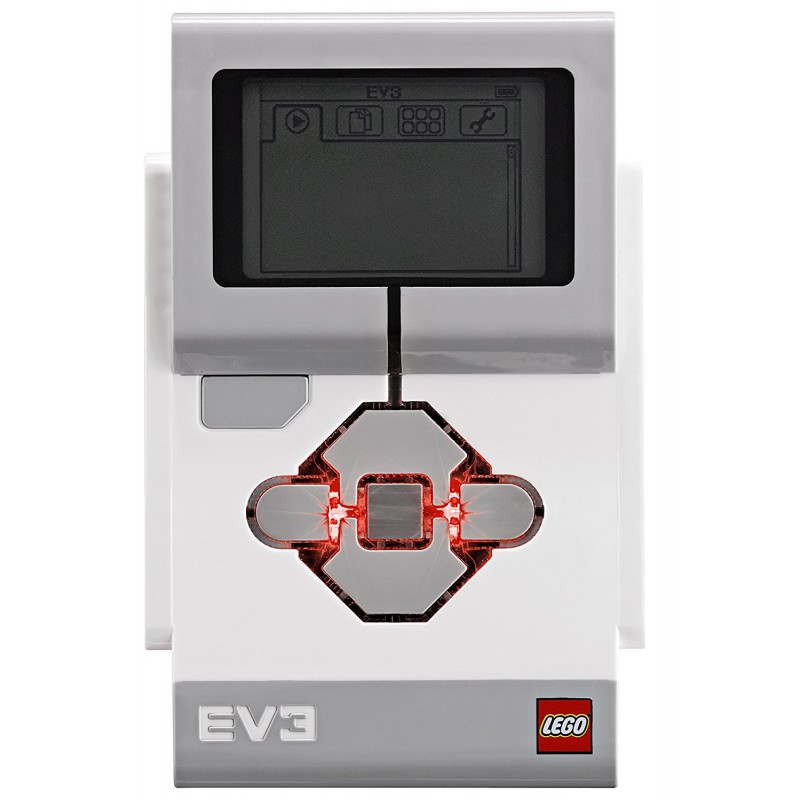 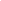 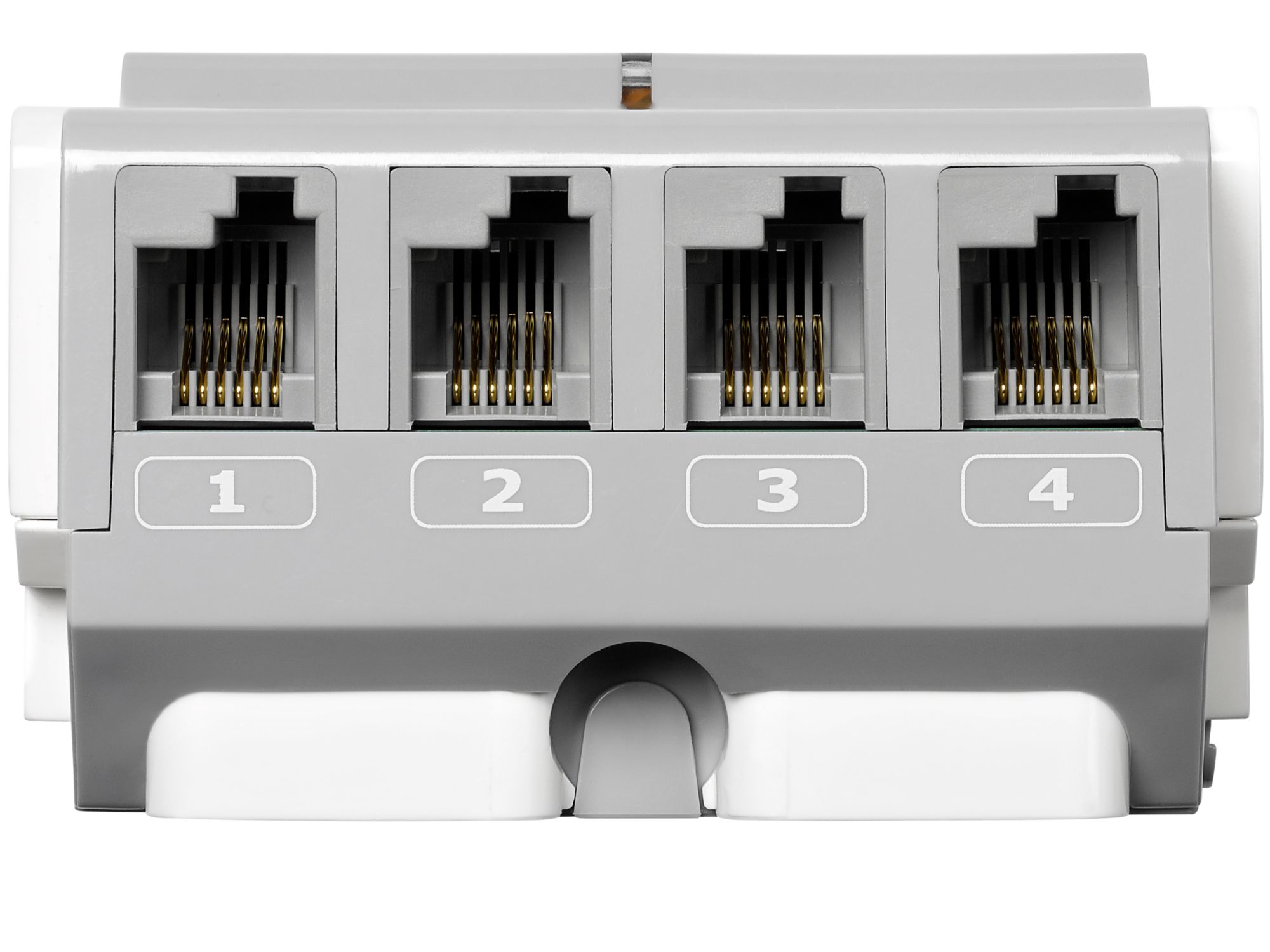 PORTS: 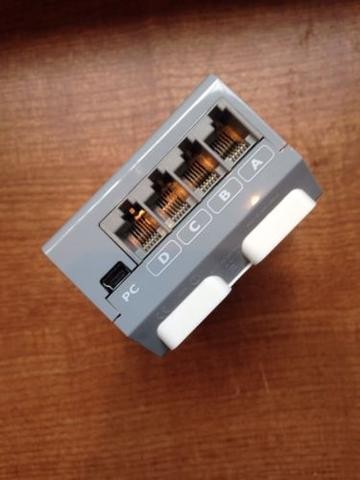 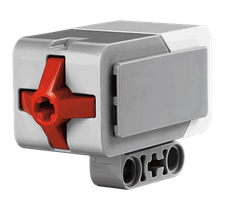 TOUCH SENSOR: 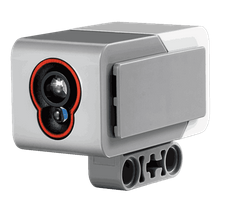 COLOR SENSOR: 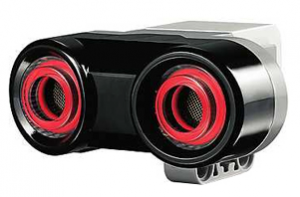 ULTRASONIC SENSOR: 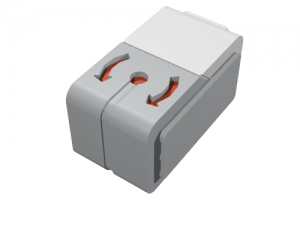 GYRO SENSOR: 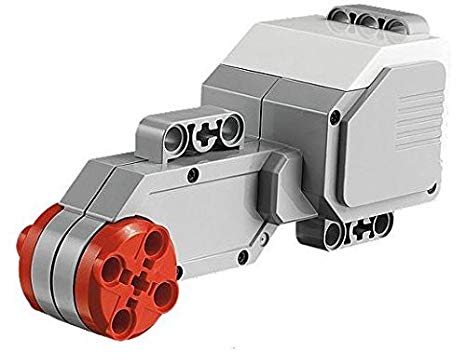 LARGE MOTOR: 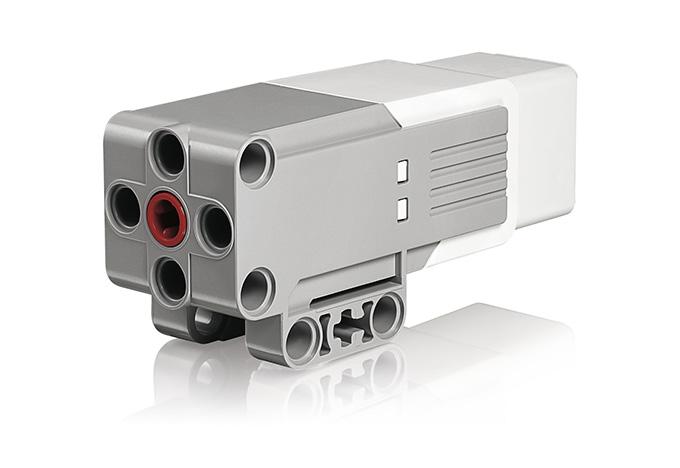 MEDIUM MOTOR: 